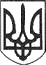 РЕШЕТИЛІВСЬКА МІСЬКА РАДАПОЛТАВСЬКОЇ ОБЛАСТІВИКОНАВЧИЙ КОМІТЕТРІШЕННЯ03 березня 2023 року                                                                                           № 40Про утворення постійно діючої комісії з питань поводження з безхазяйними відходами на території Решетилівської міської територіальної громади та затвердження Положення про комісію	Відповідно до підпункту 1 пункту „б” частини першої статті 33 Закону України „Про місцеве самоврядування в Україні”, статті 12 Закону України „Про відходи”, постанови Кабінету Міністрів України від 03 серпня 1998 року № 1217 „Про затвердження Порядку виявлення та обліку безхазяйних відходів”, виконавчий комітет Решетилівської міської радиВИРІШИВ:1. Створити постійно діючу комісію з питань поводження з безхазяйними відходами на території Решетилівської міської територіальної громади.2. Затвердити склад постійно діючої комісії з питань поводження з безхазяйними відходами на території Решетилівської міської територіальної громади, що додається.3. Затвердити Положення про постійно діючу комісію з питань поводження з безхазяйними відходами на території Решетилівської міської територіальної громади, що додається.Міський голова                                                                            О.А. ДядюноваЗАТВЕРДЖЕНОрішення виконавчого комітетуРешетилівської міської ради03 березня 2023 року № 40Склад постійно діючої комісії з питань поводження з безхазяйними відходами на території Решетилівської міської територіальної громадиНачальник  відділу земельних ресурсів та охорони навколишньогосередовища                                                                                      С. В. ДобжинськаЗАТВЕРДЖЕНОрішення виконавчого комітетуРешетилівської міської ради03 березня 2023 року № 40ПОЛОЖЕННЯпро постійно діючу комісію з питань поводження з безхазяйними відходами на території Решетилівської міської територіальної громадиІ. Загальні положення	1.1. Це положення розроблене відповідно до статті 12 Закону України „Про відходи” та постанови Кабінету Міністрів України від 03 серпня 1998 року № 1217 „Про порядок виявлення та обліку безхазяйних відходів”, якими визначаються особливості управління безхазяйними відходами.	1.2. Комісія з питань поводження з безхазяйними відходами  утворена з метою організації ефективної роботи щодо виявлення, обліку та мінімізації небезпечного впливу на навколишнє природне середовище і здоров'я населення безхазяйних відходів та визначення власника безхазяйних відходів.	1.3. Безхазяйними вважаються відходи, що не мають власника або власник яких невідомий (далі - відходи).ІІ. Порядок виявлення та обліку безхазяйних відходів	2.1. Підставами для здійснення процедур визначення відходів та наступного їх обліку можуть бути заяви (повідомлення) громадян, підприємств, установ та організацій, засобів масової інформації, результати інспекційних перевірок Міністерства охорони навколишнього природного середовища, санітарно – епідеміологічної служби, органів місцевого самоврядування.	2.2. Заяви (повідомлення) про факти виявлення відходів подаються до виконавчого комітету Решетилівської міської ради та розглядаються на черговому (позачерговому) засіданні постійно діючої комісії з питань поводження з безхазяйними відходами (далі – комісія).	2.3. Комісія визначає кількість, склад, властивості, вартість відходів, ступінь їх небезпеки для навколишнього природного середовища і здоров’я людини та вживає заходів до визначення власника відходів.	2.4. За результатами своєї роботи комісія складає акт (згідно Додатку до Положення), який передається до виконавчого комітету Решетилівської міської ради для вирішення питання про подальше поводження з відходами.	2.5. На підставі акту комісії виконавчий комітет Решетилівської міської ради приймає рішення щодо подальшого поводження з відходами та в разі необхідності вживає заходи щодо порушення справи про притягнення до відповідальності осіб, винних у порушенні законодавства про відходи та відшкодування заподіяної шкоди.	2.6. У разі визначення власника відходів він несе повну відповідальність за додержання умов поводження з ними та запобігання негативному впливу відходів на навколишнє природне середовище, відповідно до положень Закону України „Про відходи”.	2.7. Облік відходів, щодо яких встановлено власника, здійснюється відповідно до статті 26 Закону України „Про відходи”. Відходи, повернуті власнику або у державну чи комунальну власність, обліковуються за ними за встановленою вартістю, з одночасним збільшенням додаткового капіталу такої юридичної особи.ІІІ. Повноваження комісії	3.1. Розгляд і підготовка пропозицій щодо раціонального поводження з безхазяйними відходами;	3.2. Здійснення моніторингу за використанням відходів з урахуванням їх ресурсної цінності і вимог безпеки для здоров’я людей і навколишнього природного середовища;	3.3. Організація та проведення заходів щодо виявлення та обліку безхазяйних відходів на території Решетилівської міської ради.ІV. Права комісії	4.1. Комісія має право розглядати пропозиції щодо розробки місцевих програм поводження з безхазяйними відходами;	4.2. Залучати працівників підприємств, установ і організацій різних форм власності (за згодою) до розгляду питань, що належать до їх компетенції;	4.3. Одержувати, у межах визначених законодавством, від підприємств, установ і організацій інформацію, необхідну для виконання покладених на неї функцій.V. Організація роботи комісії	5.1. Керівництво роботою Комісії здійснює її голова, який організовує роботу та несе персональну відповідальність за виконання покладених на неї функцій. У разі відсутності голови, його повноваження виконує заступник голови комісії.	5.2. Формою роботи комісії є засідання, які проводяться в разі потреби. Засідання комісії є правочинним, якщо на ньому присутні не менше половини її членів.	5.3. Рішення комісії приймається відкритим голосуванням і вважається прийнятим, якщо за нього проголосувала більшість членів комісії, що беруть участь у засіданні комісії. У разі рівного розподілу голосів голос голови комісії є вирішальним.	5.4. Рішення комісії оформлюється актом, який підписується присутніми на засіданні членами комісії.Начальник  відділу земельних ресурсів та охорони навколишньогосередовища                                                                                     С. В. ДобжинськаДодаток до Положення про постійнодіючу комісію з питань поводження з безхазяйнимивідходами на території Решетилівської міськоїтериторіальної громади(пункт 2.4) А К Т №«___»___________ 20___ р                                               _________________________________                                                                                                                     (назва населеного пункту)  Засідання постійно діючої комісії з питань поводження з безхазяйними відходами на території Решетилівської міської територіальної громади ________________________________________________________________________________________________________________________________________________________________________________________________________________________________________________________________________________________________________________________________________________________________________________________________________________________________________________________________________________________________________________________________________________________________________________________________________________________________________________________________________________________________________________________________________________________________________________________________________________________________________________________________________________________________________________В присутності представника заявника:________________________________________________________________________________________________________________________________Проведено перевірку несанкціонованого і неконтрольованого сміттєзвалища на території Решетилівської міської  територіальної громади за адресою:________________________________________________________________________В результаті перевірки виявлено:___________________________________________________________________________________________________________________________________Обстеження ТПВ пов’язано: з метою_запобігання або зменшення обсягів утворення відходів, ліквідації несанкціонованих сміттєзвалищ і неконтрольованих звалищ відходів.(вказується причина обстеження)З метою запобігання або зменшення обсягів утворення відходів, ліквідації несанкціонованих сміттєзвалищ і неконтрольованих звалищ відходів, на виконання вимог Закону України «Про благоустрій населених пунктів», постанови Кабінету Міністрів України від 3 серпня 1998 року № 1217 «Про затвердження Порядку виявлення та обліку безхазяйних відходів», відповідно до статті 12, 21 Закону України «Про відходи», пропонується вжити наступних заходів:_________________________________________________________________________________________________________________________________________________________ ________________________________________________________________________________Особи, які здійснювали огляд ТПВ:КолесніченкоАнтон Володимирович -заступник міського голови з питань діяльності виконавчих органів ради, голова комісіїДобжинськаСвітлана Василівна-начальник відділу земельних ресурсів та охорони навколишнього середовища, заступник голови комісіїТур Аліна Сергіївна-спеціаліст I категорії відділу земельних ресурсів та охорони навколишнього середовища, секретар комісіїЧлени комісії:Члени комісії:Члени комісії:Приходько Олег Всеволодович-начальник відділу архітектури та містобудування Тищенко Сергій Сергійович-начальник відділу житлово-комунального господарства, транспорту, зв’язку та з питань охорони праці виконавчого комітету міської радиЛюбиченко Максим Вікторович-головний спеціаліст відділу з питань оборонної роботи, цивільного захисту та взаємодії з правоохоронними органами виконавчого комітету міської радиТринчук Олександр Андрійович-інспектор інспекції з благоустрою виконавчого комітету міської ради№ з/пАдресаКількість відходівСклад відходівВластивості відходівВартість відходівСтупінь небезпекиГолова комісії:Заступник голови комісії:__________________________________Секретар:_________________Члени комісії:.___________________________________________________________